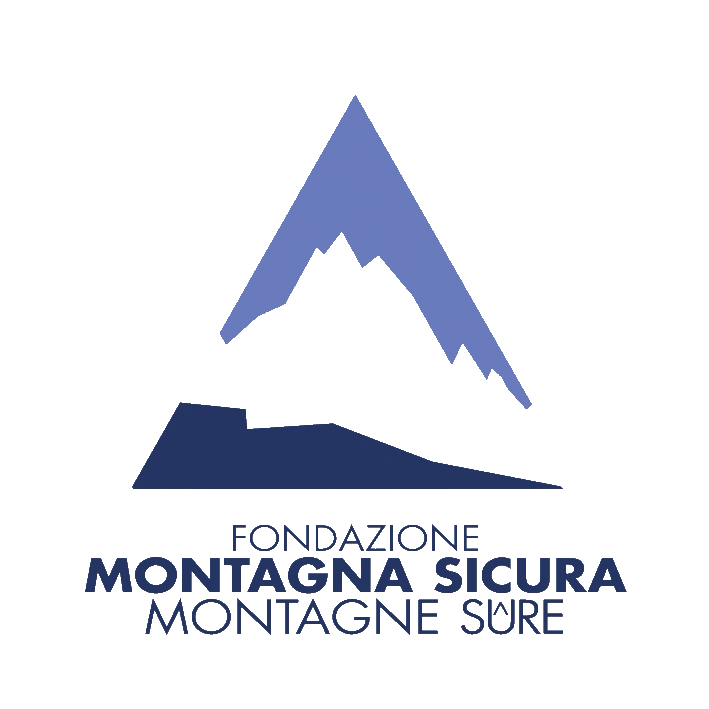 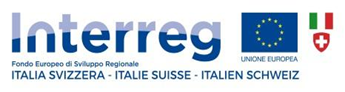 Spettabile Fondazione Montagna sicura - Montagne sûreLocalità Villard de la Palud 111013 Courmayeur (AO)MODELLO “ALLEGATO B - OFFERTA”OGGETTO:	Avviso per l’acquisizione di offerte relative all’affidamento diretto del Servizio di creazione e sviluppo di una Piattaforma digitale formativa per la didattica online (formazione asincrona), nell’ambito del Progetto n. 2554351 “CIME - Cooperazione per l’Innovazione della MEdicina di Montagna”, finanziato dal Programma di Cooperazione transfrontaliera Italia-Svizzera 2014/20CIG: ZA93B7BCF9CUP: E75F21000950007Il/La sottoscritto/aChe partecipa: singolarmente come capogruppo/mandataria di raggruppamento temporaneo non ancora costituito OFFRE per l’esecuzione del servizio in oggetto, il sottoindicato preventivo:l’importo complessivo, IVA esclusa, di €________________________________ (in cifre), dicasi Euro_____________________________________________________________________/______ (in lettere) (luogo e data)________________________________Timbro e firma digitale ________________________________Nel caso di raggruppamento temporaneo non ancora costituito l’offerta dovrà essere sottoscritta da tutti i soggetti che costituiranno il raggruppamento: Componente ____________________________________ Firma digitale______________________________Componente ____________________________________ Firma digitale______________________________Componente ____________________________________ Firma digitale______________________________Le imprese o i soggetti suindicati, con la sottoscrizione, confermano l’offerta unitamente alla capogruppo/mandataria.Breve descrizione dell'idea del servizio nel suo complesso, come indicato ai punti 6 e 7 dell’avviso (max 4 pagine A4, dimensione carattere 11 punti). Possono essere inseriti anche schemi, grafici, etc. CognomeNomeNato/a aCAPIl (gg/mm/aaaa)Codice fiscale n.In qualità di (carica)Dell’Operatore economico (indicare denominazione o ragione sociale) Con sede legale in CAPVia/Frazione/PiazzaCodice fiscale n.Partita IVA n.TelefonoE-mailPEC